MEMORIU DE PREZENTARE NECESAR EMITERII ACORDULUI DE MEDIUDENUMIREA PROIECTULUIDenumire: INFIINTARE LOC DE AGREMENT, AMENAJARE PEISAGISTICA SI AMPLASARE MOBILIER URBAN – STRADA SOSEAUA CONSTANTEI, NR. 92BAmplasament: Judetul Constanța, mun. Mangalia, str. Soseaua Constantei, nr. 92B (la nord de caminul CP5)TITULARUL PROIECTULUIBeneficiarul  lucrãrilor: MUNICIPIUL MANGALIA, reprezentat prin Primar RADU CRISTIAN, cu sediul în jud. Constanta, mun. Mangalia, str. Soseaua Constantei, nr. 13,                                        telefon: 0241751060/0241755606, e-mail: secretariat@primaria.mangalia.roProiectant general: 	AGROBOUTIQUE S.R.L.                                                                                      arh. Oana-Mirela SERBANESCU, telefon: 0770 167 977, e-mail: arhitect@dsnproiect.roElaboratorul documentației de mediu: AGROBOUTIQUE S.R.L.                                                            arh. Oana-Mirela SERBANESCU, telefon: 0770 167 977, e-mail: arhitect@dsnproiect.roDESCRIEREA CARACTERISTICILOR FIZICE ALE PROIECTULUIRezumatul proiectului Justificarea necesitatii proiectuluiScopul acestei investitii este acela de infiinta un loc de agrement prin amenajare de alei, amplasare mobilier urban – bancute din beton amprentat fara spatar, cosuri de gunoi, stalpi de iluminat dotati cu camere de supraveghere, implementare sistem de irigatii prin picurare pentru zona verde, loc de joaca pentru copii cu balansoare pe suprafata cauciucata.In acest moment, zona studiata se remarca prin degradarea sau lipsa fondului vegetal pe unele portiuni. Vegetatia crescuta face parte din flora spontana, crescuta haotic, fara valoare decorativa. Terenul nu este amplasat intr-o zona cu ris de inundatii, alunecari de teren sau intr-o zona de rezervatii naturale protejate.In zona nu exista dotari urbane. De asemenea lipsesc aleile, arborii si arbustii, precum si orice forma de mobilier urban.Valoarea investitiei: 110381.4lei cu TVAPerioada de implementare propusa: imediat dupa obtinerea autorizatiei de construireCaracteristicile proiectuluiTerenul propus pentru realizarea investitiei este situat în nord-estul municipiului Mangalia, pe partea stanga a DN 39, într-o zonă inclusă în intravilanul localității Mangalia.Terenul, propiretatea Municipiului Mangalia – domeniu public, avand o suprafata totala din acte de 10 063.00mp si din masuratori 1703.00mp, conform actului administrativ nr. 904/22.08.2002, emis de Guvernul Romaniei, act administrativ Acord nr. 72493/24.10.2018 si act administrativ Nomenclator nr. 72501/24.10.2018, emise de Primaria Municipiului mangalia si este identificat cu numar cadastral 111271.In momentul de fata, terenul pe care se propune constructia parcului, apartine domeniului public al Municipiului Mangalia si este liber de sarcini. Terenul se afla in administrarea Primariei Municipiului Mangalia.Conform certificatului de urbanism nr. 688 din 13.12.2018, pentru imobilul - teren, identificat cu numarul cadastral 111271 se aplică reglementările prevăzute în PUG-ul municipiului Mangalia- în zona UTR O6 – Rozelor, avand urmatoarele limite: str. Rozelor, str. Constantei, limita statiuniii Saturn. Reglementări: Functiunea dominanta- locuire, industrie locala si servire turistica.Regim de inaltime: P+4EEchipare edilitara: zona este echipata edilitar in mod corespunzatorPrezentul proiect propune infiintarea unui loc de agrement prin realizarea unui amenajari peisagistice si amplasare de mobilier urban astfel:paviment piatra naturala de Vratsapietris marmura albabambus ornamentalstalp de iluminat led de h = 3.50 mproiector led montat in iarbaplantatie rulouri de gazonbanci fara spatarcos de gunoilocuri de joaca pe suprafata cauciucataBilanțul teritorial propus:Tabel nr. 1Principii functionale si estetice:conceperea unui plan de sistematizarea a zonei;amenajarea de alei pietonale;dotarea spatiului cu mobilier urban;crearea unui spatiu cu specific: spatiu de loisir;instalarea unei retele de iluminat public a parcului;plantarea de bambus ornamental, care va fi totodata si specificul parcului in materie de vegetatie;	Conform temei de proiectare, pe aceasta suprafata se vor propune urmatoarele masuri pentru atingerea obiectivelor cum ar fi:alei pietonale din piatra de Vratsa care se vor realiza in armonie cu volumul de trafic din parc; Aleile vor avea o suprafata de 416.74 mp.gazonarea spatiilor verzi – se va folosi un gazon rezistent la calcare; Zona de spatiu verde – gazon va acoperi o suprafata de 906.68 mp din suprafata totala a terenului.Banci – se vor monta 4 banci fara spatar.cosuri de gunoi – se vor monta 4 cosuri de gunoi.pietris din marmura alba in suprafata de 255.22 mp. Acesta va inconjura zona de bambusi si zona de spatiu verde – gazon.plantatie de bambus ornamentalstalpi de iluminat de 3,5 m cu becuri led – 6 bucatiproiectoare cu led ce vor lumina bambusul montate in iarba – 10 bucatiMOBILIER URBAN	Parcul va fi dotat cu mobilier urban. Vor fi amplasate banci fara spatar, direct pe pavimentul placat cu piatra de Vratsa. Vor fi 4 de astfel de banci si 4  cosuri de gunoi. 	In vederea mentinerii sigurantei si protectiei atat a parcului cat si a celor care utilizeaza acest spatiu, se prevede dotarea cu 6 stalpi de iluminat cu inaltimea de 3.5m.	Mobilierul urban propus este realizat din materiale naturale – lemn de esenta tare vopsit intr-o culoare neutra montat pe un schelet metalic.	Bancile vor fi montate la limita dintre alei si zona de pietris.	Se propune montarea a 4 cosuri de gunoi in dreptul fiecarei banci si pe celelalte laturi ale terenului. Cosurile de gunoi vor fi realizate in acelasi stil ca si bancile, fiind imbracate in lemn.	Pentru finisare aleilor parcului se recomanda folosirea pietrei de Vratsa: montata de sapa umedaplaca beton slab armat 10 cm;hartie kraft;nisip 5 cm;pamant batut cu maiulRULOURI DE GAZON	In zonele de spatiu verde se propune plantarea de gazon tip rulouri. Va fi acoperita astfel o suprafata de 906.68 mp.	Pregatirea terenului	Dupa ce terenul supus gazonarii a fost in prealabil nivelat grosier se face nivelarea fina in vederea montarii rulourilor de gazon. Nivelarea se face obligatoriu cu ajutorul aparatelor de nivel.	Etape de lucru: 	1. In urma marcarii nivelului dorit pe tarusi de nivel, se niveleaza suprafata de teren existent cu sau fara adaos de pamant.	2. Se adauga (optional) un strat subtire de nisip (grosimea stratului de nisip este in functie de tipul de sol existent: cu cat solul este mai argilos si bulgaros cu atat stratul de nisip este mai mare, dar nu mai mare de 2 cm).	3. Tavalugirea terenului: Dupa ce terenul a fost nivelat se trece cu tavalugul, (greutate min. 150 kg.), de 2 – 3 ori pe deasura suprafetei de gazonat, astfel incat sa rezulte o suprafata neteda, pe care se vor monta rulourile de gazon, totodata asigurand tasarea si planeitatea dorita a terenului de gazonat.	4. Fertilizarea terenului: Se face o fertilizare superficiala folosind  ingrasamant complex sub forma de granule, cu scopul de a stimula si accentua cresterea radacinilor gazonului.	5. Se intind rulourile de gazon, avand grija sa fie cat mai bine presate unul intr-altul, in spacial la imbinari.	6. Se uda rulourile foarte bine si se lasa o scurta perioada de timp (30 min) sa se absoarba apa.	7. Dupa ce rulourile au fost asezate si udate, etapa urmatoare este de presare a acestora. In zonele mici, inguste, la colturi, linga alei, intre plante etc., presarea acestora se face cu ajutorul maiurilor. In restul zonelor presarea rulourilor de gazon se face cu ajutorul tavalugilor de diferite marimi si greutati. De preferat sunt tavalugii mari care permit ingreunarea lor prin umplere cu apa. Prima trecere se face cu tavalugul gol, dupa care se umple cu apa. Tavalugirea este o lucrare foarte importanta intrucat asigura atat un contact puternic intre ruloul de gazon si sol cat si tasarea imbinarilor rulourilor de gazon. Foarte importanta la aceasta lucrare este atentia celui care manipuleaza tavalugul si realizarea planeitatii terenului (practic, nu trebuie sa apara denivelari rezultate din manipularea tavalugului – de ex. intoarcerea acestuia in loc).VEGETAȚIE PROPUSĂ PENTRU PLANTARE	Amplasamentul propus pentru plantare, este lipsit partial de vegetație. Anterior plantarii bambusului sunt necesare lucrari de înlăturare a pietrelor și resturilor provenite din construcții, drenarea zonelor cu apă în exces, completarea stratului de pământ cu pământ vegetal și nivelarea acestuia. Aceste operațiuni sunt absolut necesare deoarece vizează longeviatatea materialului dendrologic propus pentru plantare și contribuie la realizarea unei amenajari coerente, de lungă durată.SISTEM DE ILUMINAT    Corpuri de iluminat propuse (cu protectie la socuri-vandalism), ce se amplaseaza conform planului de situatie.Fig. 2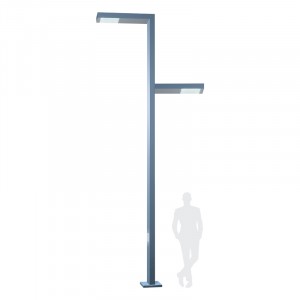 Stalp de iluminat stradal metalic de 3,50 m, 230V, cu becuri tip led – 6 bucati. (Fig. 1)Fig. 2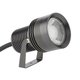 PROIECTOR LED 12W – 10 bucati (fig. 2)Construcția este incadrata la categoria de importanta ”D”(redusa), conform HGR 766/1997, iar clasa de importanta este IV(conf. P100-1/2006, actualizat).DESCRIEREA LUCRARILOR DE DEMOLARE NECESAREPentru realizarea proiectului propus nu sunt necesare lucrari de demolare.Pe amplasamentul studiat nu exista corpuri de cladire ce necesita demolare insa cresterea haotica a vegetatiei si inexistenta ei pe alocuri conduc la defrisarea acestora.DESCRIEREA AMPLASARII PROIECTULUITerenul propus pentru realizarea investitiei este situat în nord-estul municipiului Mangalia, pe partea stanga a DN 39, într-o zonă inclusă în intravilanul localității Mangalia.Terenul, propiretatea Municipiului Mangalia – domeniu public, avand o suprafata totala din acte de 10 063.00mp si din masuratori 1703.00mp, conform actului administrativ nr. 904/22.08.2002, emis de Guvernul Romaniei, act administrativ Acord nr. 72493/24.10.2018 si act administrativ Nomenclator nr. 72501/24.10.2018, emise de Primaria Municipiului mangalia si este identificat cu numar cadastral 111271.In momentul de fata, terenul pe care se propune constructia parcului, apartine domeniului public al Municipiului Mangalia si este liber de sarcini. Terenul se afla in administrarea Primariei Municipiului Mangalia.Conform certificatului de urbanism nr. 688 din 13.12.2018, pentru imobilul - teren, identificat cu numarul cadastral 111271 se aplică reglementările prevăzute în PUG-ul municipiului Mangalia- în zona UTR O6 – Rozelor, avand urmatoarele limite: str. Rozelor, str. Constantei, limita statiuniii Saturn. Reglementări: Functiunea dominanta- locuire, industrie locala si servire turistica.Regim de inaltime: P+4EEchipare edilitara: zona este echipata edilitar in mod corespunzatorTerenul are urmatoarele vecinatati: la nord-est: strada asfaltata, IE 108418, str. Lavrion, nr. 29;la sud: Camin CP5, IE 106158, alee pietonala;la vest: Sos. Constantei, alee pietonala.DESCRIEREA TUTUROR EFECTELOR SEMNIFICATIVE POSIBILE ASUPRA MEDIULUI ALE PROIECTULUI, IN LIMITA INFORMATIILOR DISPONIBILE6.1 Surse de poluanți și instalații pentru reținerea, evacuarea și dispersia poluanților în mediu6.1.1 Protecția calitatii apelorsursele de poluanți pentru ape, locul de evacuare sau emisarul;Pe amplasamentul pe care se va amenja parcul nu există ape de suprafață. Cele mai importante corpuri de apă de suprafață din vecinătatea zonei analizate sunt: Balta Mangalia, aflata la o distanță de aproximativ 0.6km nord de amplasament și malul Marii Neagră se află la peste 1 km est de zona amplasamentului analizat.În perioada derulării activităților de amenajare rezultă ape uzate menajere din activitatea personalului de pe șantier. În acest caz, organizarea de șantier va fi dotata cu toalete ecologice cu lavoar, care vor fi periodic vidanjate prin intermediul firmelor autorizate iar apele uzate vidanjate vor fi transportate in cea mai apropiată statie de epurare autorizată.Una din activitatile ce urmează să se desfășoare în cadrul obiectivului, respectiv irigarea periodica a gazonului, presupune utilizarea apei în procesul tehnologic.Prin activitatea propusa nu rezultă ape uzate menajere.Amplasamentul va fi bransat la rețelele de alimentare cu apă potabilă din zonă, aparținand RAJA S.A. stațiile și instalațiile de epurare sau de preepurare a apelor uzate prevăzute;Nu sunt prevăzute astfel de instalații, nu e cazul. 6.1.2.  Protecția aeruluisursele de poluanți pentru aer, poluanți, inclusiv surse de mirosuri;În perioada derulării proiectului principalele surse de poluare sunt procesele de ardere a combustibililor utilizați pentru deplasarea mijloacelor de transport, principalii poluanți fiind în acest caz SOx, NOx, CO, particule în suspensie, compuși organici volatili etc.        De asemenea, lucrările propriu-zise de realizare a proiectului pot determina în această perioada o creștere a cantităților de pulberi în zona amplasamentului, cum ar fi de exemplu lucrări de excavare a pământului, împrăștierea sau compactarea lui, manipularea materialelor de construcții, amenajarea drumurilor.instalațiile pentru reținerea și dispersia poluanților în atmosferă;Nu este cazul. 6.1.3  Protecția împotriva zgomotului și vibrațiilor:sursele de zgomot și de vibrații;In perioada realizării investiției se va înregistra o creștere a nivelului de zgomot înzona amplasamentului, determinată în principal de :intensificarea traficului în zona, ca urmare a aprovizionării șantierului cu materiale,echipamente și utilaje;executarea anumitor lucrări de construcții în șantier, care presupun producerea unorzgomote de intensitate mai mare;lucrări de încărcare-descărcare a materialelor de construcții.În perioada funcționării obiectivului, principalele surse de zgomot pot fi determinatede tranzitul bicicletelor, trotinetelor.amenajările și dotările pentru protecția împotriva zgomotului și vibrațiilor;Datorita tematicii parcului, nu este cazul de protectie impotriva zgomotului si vibratiilor.6.1.4. Protecția împotriva radiațiilor:sursele de radiațiiNu este cazul.amenajările și dotările pentru protecția împotriva radiațiilor;Nu este cazul.6.1.5. Protecția solului și a subsoluluisursele de poluanți pentru sol, subsol, ape freatice și de adâncime;Atât în perioada execuției lucrărilor de construcție, cât și în perioada funcționăriiobiectivului, principalele surse de poluare a solului ar putea fi reprezentate de :  	 - scurgeri accidentale de produse petroliere, fie de la mijloacele de transport cu care se       cară diverse materiale, fie de la utilajele sau echipamentele folosite ; 	 - depozitarea de deșeuri sau orice alt fel de materiale, necontrolat în afara spațiilor       special amenajate din zona obiectivului;lucrările și dotările pentru protecția solului și a subsolului;Principalele măsuri de diminuare a impactului asupra factorului de mediu sol/subsol sunt:decaparea separata a stratului de sol vegetal din zona aleilor pietonale si a locului de joaca si stocarea temporara a acestuia în incinta amplasamentului, intr-un depozit organizat. Surplusul de material va fi transportat numai în locațiile indicate de Primăria Mangalia în Autorizația de Construire;amenajarea unor spații corespunzătoare pentru depozitarea temporară a deșeurilor șimaterialelor rezultate ca urmare a desfășurării activității în perioada de realizare a lucrărilor proiectului;este interzisă depozitarea temporară a deșeurilor, imediat după producere direct pesol, sau în alte locuri decât cele special amenajate pentru depozitarea acestora;se va urmări transferul cât mai rapid al deșeurilor din zona de generare către zonele dedepozitare, evitându-se stocarea acestora un timp mai îndelungat în zona de producere și apariția astfel a unor depozite neorganizate și necontrolate de deșeuri;6.1.6. Protecția ecosistemelor terestre și acvaticeidentificarea arealelor sensibile ce pot fi afectate de proiect;Terenul studiat se află în intravilanul municipiului Mangalia, nu este situat în incinta sau învecinătatea unei arii naturale protejate, iar realizarea și funcționarea obiectivului nu sunt denatură să determine modificări asupra unor ecosisteme acvatice sau terestre.lucrările, dotările și măsurile pentru protecția biodiversității, monumentelor naturii și ariilor protejate;Nu este cazul.6.1.7. Protecția așezărilor umane și a altor obiective de interes publicidentificarea obiectivelor de interes public, distanța față de așezările umane, respectiv față de monumente istorice și de arhitectură, alte zone asupra cărora există instituit un regim de restricție, zone de interes tradițional și altele;În Certificatul de urbanism nr. 688 din 13.12.2018, se precizează că folosința actuală a terenului pe care urmează să se realizeze investiția este de curți-construcții iar destinația terenului este de locuire, industrie locala si servire turistica.Conform certificatului de urbanism nr. 688 din 13.12.2018, pentru imobilul - teren, identificat cu numarul cadastral 111271 se aplică reglementările prevăzute în PUG-ul municipiului Mangalia- în zona UTR O6 – Rozelor, avand urmatoarele limite: str. Rozelor, str. Constantei, limita statiuniii Saturn. Reglementări: Functiunea dominanta- locuire, industrie locala si servire turistica.Regim de inaltime: P+4EEchipare edilitara: zona este echipata edilitar in mod corespunzatorTerenul are urmatoarele vecinatati: la nord-est: strada asfaltata, IE 108418, str. Lavrion, nr. 29;la sud: Camin CP5, IE 106158, alee pietonala;la vest: Sos. Constantei, alee pietonala.In ceea de priveste cele mai apropiate cladiri existente in raport cu amenajarile propuse, conform plansei „plan de situatie”  se evidentiaza urmatoarele aspecte:la nord - est, cea mai apropiata cladire in raport cu amplasamentul este cladirea camin CP6, in care se afla apartamente de locuit, situata la o distanta de aprox. 22m;la est, cea mai apropiata cladire in raport cu amplasamentul este cladirea camin CP5, in care se afla apartamente de locuit, situata la o distanta de aprox. 23m;la vest, DN 39, situat la o distanta de aprox. 28m;lucrările, dotările și măsurile pentru protecția așezărilor umane și a obiectivelor protejate și/sau de interes public;Se vor amenaja spatii verzi pe o suprafata de 906.68mp din suprafata terenului.6.1.8. Prevenirea și gestionarea deșeurilor generate pe amplasament în timpul realizării proiectului/în timpul exploatării, inclusiv eliminarealista deșeurilor (clasificate și codificate în conformitate cu prevederile legislației europene și naționale privind deșeurile), cantități de deșeuri generate;În perioada executării lucrărilor de construcție se preconizează generarea următoarelor categorii de deșeuri:Tabelul nr. 2Tabelul nr.3programul de prevenire și reducere a cantităților de deșeuri generate;Lucrările vor fi realizate după normele de calitate în construcții astfel încât cantitățile de deșeuri rezultate să fie limitate la minimum.       	De asemenea, se vor lua măsuri ca aceste tipuri de deșeuri să nu fie depozitate în alte locuri decât cele special amenajate din incinta organizării de șantier.        	Este important să se urmarească transferul cât mai rapid al deșeurilor din zona de generare către zonele de depozitare, evitându-se stocarea acestora un timp mai indelungat în zona de producere și apariția unor depozite neorganizate și necontrolate de deșeuri.planul de gestionare a deșeurilor;deșeuri menajere - acestea vor fi colectate în recipiente închise, tip europubele și depozitate în spații special amenajate până la preluarea acestora de către serviciul de salubritate local;resturi de materiale de construcții - se vor colecta pe categorii astfel încât să poată fi preluate și transportate în vederea depozitării în depozitele care le acceptă la depozitare conform criteriilor prevăzute în Ordinul MMGA nr. 95/2005 sau în vederea unei eventuale valorificări.deșeurile reciclabile se vor colecta selectiv și se vor stoca temporar în containere inscripționate, amplasate pe platforma betonată, urmând a fi predate unor societăți autorizate în valorificarea /eliminarea lor.6.1.9. Gospodărirea substanțelor și preparatelor chimice periculoasesubstanțele și preparatele chimice periculoase utilizate și/sau produse;Nu este cazul.modul de gospodărire a substanțelor și preparatelor chimice periculoase și asigurarea condițiilor de protecție a factorilor de mediu și a sănătății populației.Nu este cazul.6.2. Utilizarea resurselor naturale, în special a solului, a terenurilor, a apei și a biodiversității.Se va proceda la decaparea separata a stratului de sol vegetal din zona aleilor pietonale si a locului de joaca si stocarea temporara a acestuia în incinta amplasamentului, intr-un depozit organizat. Surplusul de material va fi transportat numai în locațiile indicate de Primăria Mangalia în Autorizația de Construire;DESCRIEREA ASPECTELOR DE MEDIU SUSCEPTIBILE A FI AFECTATE IN MOD SEMNIFICATIV DE PROIECTIV.a) Factorul de mediu APASursele de poluare a apelor asociate perioadei de executie si perioadei de exploatare sunt: activitatile igienico-sanitare ale personalului.Activitatea de executie a lucrarilor pentru implementarea obiectivului propus implica utilizarea a diverse  utilaje, organizarea de santier, depozite temporare de materiale, precum si o concentrare de efective umane. Toate aceste activitati constituie surse de poluare pentru apa, aer si sol. Vecinatatea organizarii de santier poate genera surse punctiforme de poluare a apelor de suprafata, solului si aerului cu ape uzate, deseuri menajere, hidrocarburi sau alte substante toxice si periculoase. Din analiza tehnologiei de executie generarea de ape uzate este putin probabila. Cu toate acestea, se impun masuri eficiente de limitare a interactiunii dintre organizarea de santier si mediul inconjurator. Organizarea de santier se va amenja individual in incinta lotului, nu va presupune lucrari de amploare, care sa afecteze semnificativ factorul de mediu apa. Extinderea retelelor edilitare publice se va realiza de catre investitor. Se va avea in vedere folosirea de materiale moderne, pentru a impiedica pierderile de apa uzata in subteran sau in apele de suprafata. Beneficiarul trebuie sa supravegheze permanent respectarea de catre constructor a tuturor conditiilor de mediu. In prima etapa apa este utilizata si ca apa menajera pentru personalul care executa constructia.În perioada executării lucrărilor de construire a obiectivului, măsurile generale ce trebuie avute în vedere pentru asigurarea protecției calității factorului de mediu apă, sunt următoarele:amenajarea corespunzătoare a organizării de șantier, cu acces controlat;utilizarea  toaletelor  ecologice  prevăzute  cu  lavoare,  în  număr  suficient  în  cadrul organizării de șantier;depozitarea materialelor de construcții necesare și a deșeurilor generate, numai în spațiile special amenajate;staționarea mijloacelor de transport și a utilajelor în incinta organizării de șantier, numai în spațiile special amenajate ( platforme pietruite sau betonate);nu se vor organiza depozite de combustibili în incinta șantierului;interzicerea spălării mijloacelor de transport, utilajelor și echipamentelor utilizate, în incinta șantierului;7.2. Factorul de mediu aer si climaTerenul pe care urmeaza sa se realizeze noul obiectiv este situat in zona nord estica a municipiului Mangalia, intr-o zona in care se desfasoara activitati de locuire si cazare turistica. In vecinatatea obiectivului nu exista obiecte industrial care sa reprezinte surse semnificative de poluare a aerului.Climatic, întreaga parte estică a Dobrogei este de fapt o fâşie de tranzit între cele două mari suprafeţe tipice: Dobrogea continentală şi Marea Neagră.Regimul climatic general se caracterizeaza prin veri fierbinti si sarace in precipitati, si prin ierni nu prea reci punctate uneori cu viscole puternice.În perioada derulării proiectului sursele de poluare sunt procesele de ardere a combustibililor utilizați pentru deplasarea mijloacelor de transport și funcționarea utilajelor, principalii poluanți fiind în acest caz SOx, NOx, CO, particule în suspensie, compuși organici volatili etc.De asemenea, lucrările propriu-zise de realizare a proiectului pot determina în această perioada o creștere a cantităților de pulberi în zona amplasamentului, cum ar fi de exemplu lucrări de excavare a pământului, încărcarea pământului în basculante, împrăștierea sau compactarea lui, manipularea materialelor de construcții, amenajarea drumurilor, a depozitelor de materiale etc.În scopul diminuării impactului asupra factorului de mediu aer, în perioada executării lucrărilor se recomandă:împrejmuirea corespunzătoare a organizării de șantier;utilizarea echipamentelor și utilajelor corespunzătoare din punct de vedere tehnic, de generații recente, prevăzute cu sisteme performante de minimizare a poluanților emiși în atmosferă;utilizarea de combustibili cu continut redus de sulf, conform prevederilor legislative în vigoare;curățarea și stropirea periodică a zonei de lucru, eventual zilnic dacă este cazul, pentru diminuarea cantităților de pulberi din atmosferă;materialul excavat va fi încărcat imediat după excavare în mijloace de transport corespunzătoare și transportat în vederea utilizării ca material de umplutura numai în locațiile indicate de Primăria municipiului Mangalia în Autorizația de Construire;încărcarea pământului excavat în mijloace de transport se va face astfel încât distanța între cupa excavatorului și bena autocamionului să fie cât mai mică evitându-se astfel împrăștierea particulelor fine de pământ în zonele adiacente;se vor alege trasee optime din punct de vedere al protecției mediului pentru vehiculele care transportă materiale de construcție ce pot elibera în atmosferă particule fine.În perioada funcționării obiectivului, nu vor exista surse de emisii in aer.7.3. Protecția solului și subsoluluiDin punct de vedere structural zona de studiu se suprapune Platformei Dobrogea de Sud ce se intinde in sudul faliei Topalu-Palazu Mare cu un fundament constituit din formatiuni granitice si cristaline, fracturat si scufundat la peste 100m, peste care se depune o stiva groasa de roci sedimentare, suprafata podisului fiind acoperita de o cuvertura joasa de loess.Litoralul romanesc la Marea Neagra, care se intinde pe aproximativ 240km, a avut de suferit in ultimele decenii din cauza unor probleme grave privind eroziunea costiera. Eroziunea costiera nu ameninta doar industria turismului in timpul estival, prin pierderea de suprafete de plaja, ci pune in pericol si siguranta locuintelor si calitatea activitatilor publice.Amplasamentul (nr. cadastral 111271 - teren conform extras C.F.) se situeaza la cota 12m fata de cota Marii Negre si la cca. 1km distanta fata de limita Marii Negre. Atât în perioada execuției lucrărilor de construcție, cât și în perioada funcționării obiectivului, principalele surse de poluare a solului sunt reprezentate de :scurgeri accidentale de produse petroliere, fie de la mijloacele de transport cu care se cară diverse materiale, fie de la utilajele sau echipamentele folosite ;depozitarea de deșeuri sau orice alt fel de materiale, necontrolat în afara spațiilor special amenajate din zona obiectivului;tranzitarea sau staționarea autovehiculelor în zone necorespunzătoare.Principalele măsuri de diminuare a impactului asupra factorului de mediu sol/subsol sunt: amenajarea unor spații corespunzătoare pentru depozitarea temporară  a deșeurilor și materialelor rezultate în perioada de realizare a proiectului;este interzisă depozitarea temporară a deșeurilor, imediat după producere direct pe sol, sau în alte locuri decât cele special amenajate pentru depozitarea acestora ;se va urmări transferul cât mai rapid al deșeurilor din zona de generare către zonele de depozitare, evitându-se stocarea acestora un timp mai îndelungat în zona de producere și apariția astfel a unor depozite neorganizate și necontrolate de deșeuri ;în cazul apariției unor scurgeri de produse petroliere se va interveni imediat  cu material absorbant.7.4. Protecția împotriva zgomotului și vibrațiilorDintotdeauna, diferitele activități ale omului au fost generatoare de  zgomot, intensitatea lui crescând direct proporțional cu dezvoltarea tehnicii, cu sporirea numărului obiectivelor industriale, a mijloacelor de transport, devenind în prezent o sursă poluantă de aceeași agresivitate ca și  poluarea chimică.Studiile realizate de-a lungul timpului au pus în evidență o gamă largă de efecte la nivelul organismului uman provocate de poluarea sonoră, începând cu ușoara oboseală auditivă, până la stări nevrotice grave și chiar traumatisme ale organului auditiv, în funcție de intensitatea, frecvența și durata zgomotelor. Iată de ce în prezent, combaterea zgomotelor și a vibrațiilor a devenit parte integrantă din lupta pentru sănătatea omului, pentru menținerea echilibrului ecologic în biosferă.În perioada realizării investiției se va înregistra o creștere a nivelului de zgomot în zona amplasamentului, cauzată în principal de :intensificarea traficului în zonă, determinat de necesitatea aprovizionării șantierului cu materiale, echipamente și utilaje;executarea anumitor lucrări de construcții în șantier, care presupun producerea unor zgomote puternice;lucrări de încărcare-descărcare a materialelor de construcții.În scopul diminuării surselor de zgomot, în perioada realizării investiției se vor lua măsuri precum:utilizarea de echipamente și utilaje corespunzătoare din punct de vedere tehnic, de generații recente, prevăzute cu sisteme performante de minimizare a poluanților emiși în atmosferă, inclusiv din punct de vedere al nivelului zgomotului produs;verificarea periodică din punct de vedere tehnic a utilajele în vederea creșterii performanțelor;realizarea lucrărilor ce presupun producerea de zgomote cu intensități ridicate într-un anumit interval orar, în principiu pe timpul zilei;diminuarea la minimum a înălțimii de descărcare a materialelor;oprirea motoarelor utilajelor în perioadele în care nu sunt în activitate;oprirea motoarelor autovehiculelor în intervalele de timp în care se realizează descărcarea materialelor;folosirea de utilaje cu capacități de producție adaptate la volumele de lucrări necesar a fi realizate, astfel încât acestea să aibă asociate niveluri moderate de zgomot;utilizarea de sisteme adecvate de atenuare a zgomotului la surse (motoare utilaje, pompe etc);programarea activităților astfel încât să se evite creșterea nivelului de zgomot prin utilizarea simultană a mai multor utilaje care au asociate emisii sonore importante.		În perioada funcționării obiectivului, principalele surse de zgomot pot fi determinate de tranzitul parcului cu biciclete, trotinete.7.5. Protecția ecosistemelor terestre și acvaticeÎn condiţii naturale, în structura învelişului vegetal al Podişului Dobrogei, formaţiunea cea mai caracteristică era stepa, la care se adăugau, în funcţie de altitudine şi topoclimat, silvostepa şi pădurea. În prezent, vegetaţia de stepă şi silvostepă ocupă areale restrânse, de regulă pe versanţii văilor, pe culmi şi pe creste, fiind înlocuită în cea mai mare parte cu culturi agricole. Compoziţia ei floristică a cunoscut transformări puternice în urma intervenţiei antropice, speciile caracteristice disparând în bună parte, iar în locul lor s-au format asociaţii de plante rezistente la procesele de degradare.Vegetaţia de pajişte este mult degradată din cauza păşunatului excesiv, ocupând în prezent doar 20% din suprafaţa podişului.Flora este reprezentată prin plante ierboase, în care domină familia gramineelor. Vegetaţia lemnoasă este slab reprezentată prin câteva specii de arbuşti care, se întâlnesc în pâlcuri mici în locurile mai umede şi mai adăpostite.Fauna este alcătuită din specii ponto-mediterneene ce trăiesc pe terenuri deschise: mamifere rozătoare, reptile, amfibieni, păsări.Terenul studiat se află în intravilanul municipiului Mangalia, pe partea stângă a DN 39 Constanța – Vama Veche (Soseaua Constantei, nr. 92B), într-o zonă în care se desfășoară activități de locuire. Realizarea și funcționarea obiectivului nu sunt de natură să determine modificări asupra elementelor de floră, faună și habitate.7.6. Protecția așezărilor umane și a altor obiective de interes publicMunicipiul MANGALIA este situat la aproximativ 45 de kilometri sud de Constanta si la 11 kilometri nord de punctul de frontiera cu Bulgaria. Mangalia este un oras in continua dezvoltare, un oras curat si cochet, care in ultimele decenii si-a insusit cu succes atributul de statiune balenoclimaterica. Izvoarele mezotermale sulfuroase din Mangalia sunt valorificate in bazele de tratament cu rezultate recunoscute in ameliorarea bolilor sistemului osos si in tratamentele recuperatorii. Fiind in primul rand un municipiu si apoi o statiune, Mangalia le ofera turistilor oportunitati diverse de petrecere a timpului liber: plaja, vizite la muzee, monumente si cetati care prezinta istoria locurilor, distractii acvatice, spectacole, festivaluri si evenimente culturale.	Prin realizarea obiectivului propus, nu se modifica functiunile prevazute in Certificatul de Urbanism si nu sunt afectate obiective de interes public.  Amplasamentul studiat va avea acces pietonal si auto din DN 39.Municipiul Mangalia se întinde pe o suprafaţă totală de 5316 ha din care 2235 ha intravilan şi 3081 ha extravilan.Precizăm de asemenea, că terenul vizat nu se află în zona de siguranță și protecție a amenajărilor hidrotehnice, perimetre de protecție hidrogeologică, a infrastructurii de transport de interes public, în zone aferente construirii căilor de comunicații, în zone de protecție sanitară, zone de risc de inundabilitate, alunecări de teren  etc.Principalele elemente legate de impactul realizării și funcționării obiectivului asupra așezărilor umane și sănătății populației se referă la următoarele aspecte:zgomotul produs de utilaje, echipamente, mijloace de transport în perioada realizării lucrărilor și a funcționării obiectivului. Pentru ca aceste zgomote să nu constituie un factor de disconfort se impune luarea unor măsuri, precum cele prezentate în capitolele 6.1.3. și 7.4 ale memoriului de prezentare;potențiala modificare a calității aerului în zonele învecinate obiectivului, determinată de creșterea concentrației pulberilor în atmosferă datorită lucrărilor specifice de construcții, dar și de eliminarea în atmosferă a noxelor provenite din surse mobile- arderea combustibililor. Măsurile în vederea eliminării sau diminuării acestui impact sunt cele prezentate în cadrul capitolelor 6.1.2 si 7.2 ;7.7. Impactul asupra peisajului și mediului vizual, patrimoniului istoric și cultural și asupra interacțiunilor dintre aceste elementeNu e cazul.7.8. Tipurile și caracteristicile impactului potențialExtinderea spațială a impactului (zona geografică și dimensiunea populației care poate  fi afectatăImpactul se va resimți la nivel local în zona amplasamentului, in perioada executării lucrarilor de construire.Natura impactuluiPrin realizarea proiectului nu vor exista efecte semnificativ negative asupra factorilor de mediu.Impactul direct se manifesta asupra factorilor de mediu sol prin desfiintarea solului vegetal si asupra factorului de mediu aer prin emisiile in aer generate de activitate. Acesta este permanent si se manifesta pe teremen mediu si lung.Impactul indirect se manifesta asupra populatiei localitatii si este determinat de emisiile in aer, de impactul asupra solului , asupra zgomotului. Este un impact nesemnificativ si se manifesta pe termen mediu si lung.Un impact indirect, pozitiv se manifesta asupra populatiei prin crearea de parcuri si amenajari peisaagisticeceea ce conduce la trai mai bun al locuitorior  municipiului.Un impact temporar, atat direct cat si indirect, asupra factorilor de mediu si a locuitorilor din zona se manifesta pe perioada executarii lucrarilor de constructii si este unul nesemnificativ in cazul in care se aplica un management coespunzator care sa aiba in vedere masuri de diminuare a impactului asupra factorilor de mediu.natura transfrontalieră a impactuluiNu e cazul.Magnitudinea și complexitatea impactuluiImpactul  se  va  resimți  la  nivel  local  în  zona  amplasamentului si  va  fi  unul nesemnificativ asupra factorilor de mediu.probabilitatea impactuluiUn impact semnificativ asupra mediului se poate manifesta in conditiile aparitiei unor situatii de poluare accidentala sau in cazul in care nu se iau masurile necesare astfel incat sa nu apara riscuri.durata, frecvența și reversibilitatea impactuluiDepinde de situatia ce determina aparitia impactului, de modul de interventie si de rapiditatea cu care se intervine.măsurile de evitare, reducere sau ameliorare a impactului semnificativ asupra mediuluiNu e cazul, impactul va fi unul nesemnificativ asupra factorilor de mediu, in conditii de desfasurare normala a activitatii.PREVEDERI PENTRU MONITORIZAREA MEDIULUINu sunt prevăzute în această etapă.LEGATURA CU ALTE ACTE NORMATIVE SI/SAU PLANURI/PROGRAME/STRATEGII/DOCUMENTE DE PLANIFICAREJustificarea încadrării proiectului, după caz, în prevederile altor acte normative naționale care transpun legislația Uniunii EuropeneDirectiva 2010/75/UE (IED) a Parlamentului European și a Consiliului din 24 noiembrie 2010 privind emisiile industriale (prevenirea și controlul integrat al poluării) – nu e cazulDirectiva 2012/18/UE a Parlamentului European și a Consiliului din 4 iulie 2012 privind controlul pericolelor de accidente majore care implică substanțe periculoase, de modificare și ulterior de abrogare a Directivei 96/82/CE a Consiliului – nu e cazulDirectiva 2000/60/CE a Parlamentului European și a Consiliului din 23 octombrie 2000 de stabilire a unui cadru de politică comunitară în domeniul apei – nu e cazulDirectiva-cadru aer 2008/50/CE a Parlamentului European și a Consiliului din 21 mai 2008 privind calitatea aerului înconjurător și un aer mai curat pentru Europa – nu e cazulDirectiva 2008/98/CE a Parlamentului European și a Consiliului din 19 noiembrie 2008 privind deșeurile și de abrogare a anumitor directive – nu e cazulAltele – nu e cazulPlanul / programul / strategia / documentul de programare / planificare din care face proiectul, cu indicarea actului normativ prin care a fost aprobat.	    În Certificatul de urbanism nr. 688 din 13.12.2018, se precizează că folosința actuală a terenului pe care urmează să se realizeze investiția este de curți-construcții iar destinația terenului este de locuire, industrie locala si servire turistica.Conform certificatului de urbanism nr. 688 din 13.12.2018, pentru imobilul - teren, identificat cu numarul cadastral 111271 se aplică reglementările prevăzute în PUG-ul municipiului Mangalia- în zona UTR O6 – Rozelor, avand urmatoarele limite: str. Rozelor, str. Constantei, limita statiuniii Saturn. Reglementări: Functiunea dominanta- locuire, industrie locala si servire turistica.Regim de inaltime: P+4EEchipare edilitara: zona este echipata edilitar in mod corespunzatorLUCRARI NECESARE ORGANIZARII DE SANTIERLocalizarea organizării de șantier si descrierea lucrărilor necesare organizării de Șantier:organizarea  de  șantier  se  va  amenaja  strict  pe  terenul  aflat  în  proprietatea beneficiarului și nu va afecta domeniul public;se va realiza împrejmuirea provizorie a organizării de șantier;organizarea de santier va  fi dotată cu o toaletă ecologică;în incinta organizării de șantier se va amenaja o platformă pentru depozitarea temporară a materialelor de construcții utilizate și a deșeurilor generate;organizarea   de   santier   va   fi   dotata   cu   o   rampa   pentru   spalarea   rotilor autovehiculelor inainte de iesirea din santierSurse de poluanți și instalații pentru reținerea, evacuarea și dispersia poluanților în mediu în timpul organizării de șantierAcestea au fost descrise, pentru fiecare factor de mediu, in capitolele 6 si 7.Descrierea impactului asupra mediului a lucrărilor organizării de șantier	Se va resimti un impact asupra factorului de mediu sol-subsol, prin desfiintarea suprafetei de sol vegetal, in vederea amenajarii organizarii de santier.	Executarea propriu-zisă lucrărilor de amenajare poate determina în această perioadă o creștere a cantităților de pulberi în zona amplasamentului.	Se va înregistra o creștere a nivelului de zgomot în zona amplasamentului, determinată în principal de intensificarea traficului în zona, ca urmare a aprovizionării șantierului cu materiale, echipamente și utilaje, lucrări de încărcare-descărcare a materialelor de construcții.Dotări și măsuri prevăzute pentru controlul emisiilor de poluanți în mediu.se interzice spălarea mașinilor sau a utilajelor în zona de lucru ori deversarea de ape uzate necontrolat în zona amplasamentului;se interzice executarea lucrărilor de reparații/întreținere a  autovehiculelor, utilajelor, echipamentelor utilizate în cadrul lucrărilor de construcții, în incinta organizării de șantier;utilizarea echipamentelor și utilajelor corespunzătoare din punct de vedere tehnic, de generații recente, prevăzute cu sisteme performante de minimizare a poluanților emiși în atmosferă;utilizarea de combustibili cu conținut redus de sulf, conform prevederilor legislative în vigoare curățarea și stropirea periodică a zonei de lucru, eventual zilnic dacă este cazul, pentru diminuarea cantităților de pulberi din atmosferă;se va urmări transferul cât mai rapid al deșeurilor din zona de generare către zonele de depozitare, evitându-se stocarea acestora un timp mai îndelungat în zona de producere și apariția astfel a unor depozite neorganizate și necontrolate de deșeuri;dotarea organizării de șantier cu material absorbant astfel incât în cazul apariției unor scurgeri de produse petroliere sa se intervină prompt si eficient pentru inlaturarea/diminuarea efectelor poluarii;se va asigura curatarea rotilor autovehiculelor la iesirea din organizarea de santier, inainte de patrunderea acestora pe drumurile publice.LUCRARI DE REFACERE/RESTAURARE A AMPLASAMENTULUI LA FINALIZAREA INVESTITIEI, IN CAZ DE ACCIDENTE SSI/SAU LA INCETAREA ACTIVITATII11.1. Lucrări propuse pentru refacerea amplasamentului la finalizarea investițieiLa finalizarea lucrărilor de amenajare, pe terenul rămas liber se propun lucrări de amenajare spatii verzi, prin înierbări.11.2. Aspecte referitoare la prevenirea și modul de răspuns pentru cazuri de   poluări accidentalePentru evitarea oricăror situații de risc și accidente este necesar să se respecte toate prescripțiile tehnice, de exploatare și întreținere prevăzute în normativele tehnice de exploatare și intreținere a utilajelor folosite pe durata execuției.În cazul apariției unor scurgeri accidentale de produse petroliere, fie de la mijloacele de transport cu care se transportă diverse materiale, fie de la utilajele folosite, factorul de mediu care poate fi afectat este solul; în acest caz se recomandă achiziționarea de material absorbant pentru intervenția promptă și eficientă.Deșeurile pot deveni o sursă de poluare a solului, astfel este necesară instituirea unui management corespunzător al acestora, respectiv amenajarea unor spații corespunzătoare pentru depozitarea controlată a deșeurilor produse, pentru a evita riscul ca aceste deșeuri să ajungă pe terenurile învecinate sau să fie depozitate necontrolat în incinta obiectivului. Este necesar ca deșeurile să fie predate periodic către societățile valorificatoare, pentru a se evita umplerea peste capacitate a pubelelor.11.3. Aspecte referitoare la închiderea/dezafectarea/demolarea obiectivuluiÎn cazul demolării obiectivului, la încetarea activității, se va proceda astfel:înainte de începerea lucrărilor de desființare a obiectivului se vor obține toate avizele, acordurile și autorizațiile necesare, conform legii ;înainte de demolarea propriu-zisă este necesară dezafectarea tuturor echipamentelor, instalațiilor, respectând procedurile de colectare, sortare și depozitare pe categorii a tuturor materialelor ce rezultă din aceste activități;materialele rezultate în urma dezafectării vor fi valorificate prin firme autorizate sau, după caz eliminate în depozite autorizate, care le acceptă la depozitare conform criteriilor prevazute în ordinul MMGA nr. 95/2005 ;se va realiza separarea deșeurilor de materiale cu conținut de substanțe periculoase de celelalte materiale, chiar din zona generării acestora;se va reface amplasamentul la starea inițiala ( teren liber) sau va fi pregătit pentru o viitoare construcție, în funcție de destinația ulterioară a terenului.11.4. Modalități de refacere a stării inițiale/reabilitare în vederea utilizării ulterioare a terenuluiAceste modalități se vor stabili, dacă va fi cazul la momentul luării deciziei privind desființarea obiectivului și depind de strategia care se va adopta în ceea ce privește utilizarea ulterioară a terenului.EVALUARE ADECVATAAmplasamentul pe care se va realiza obiectivul nu se află în interiorul sau în vecinătatea unei arii naturale protejate de tip Sit Natura 2000, astfel încât nu este necesară declanșarea procedurii de evaluare adecvată.Anexe: piese desenateANEXA 1 - act deținere teren ANEXA 2 – cadastruANEXA 3 – certificat de urbanism ANEXA 4 – plan de incadrare in zona – anexa a certificatului de urbanismANEXA 5 – plan de situație – anexa a certificatului de urbanismPENTRU POIECTELE CARE INTRA SUB INCIDENTA PREVEDERILOR ART.28 DIN ORDONANTA DE URGENTA A GUVERNULUI NR. 57/2007 PRIVIND REGIMUL ARIILOR NATURALE PROTEJATE, CONSERVAREA HABITATELOR NATURALE, A FLOREI SI FAUNEI SALBATICE, APROBATA CU MODIFICARI SI COMPLETARI PRIN LEGEA NR. 49/2011, CU MODIFICARILE ULTERIOARE, MEMORIUL VA FI COMPLETAT CU URMATOARELENu este cazul.PENTRU PROIECTELE CARE SE REALIZEAZA PE APE SAU AU LEGATURA CU APELE, MEMORIUL VA FI COMPLETAT CU URMATOARELE INFORMATII, PRELUATE DIN PLANURILE DE MANAGEMNT BAZINALE, ACTUALIZATENu este cazul.CRITERIILE PREVAZUTE IN ANEXA 3 LA LEGEA NR. 292/2018 PRIVIND EVALUAREA IMPACTULUI ANUMITOR PROIECTE PUBLICE SI PRIVATE ASUPRA MEDIULUI SE IAU IN CONSIDERARE, DACA ESTE CAZUL, IN MOMENTUL COMPILARII INFORMATIILOR IN CONFORMITATE CU PUNCTELE III - IXNu este cazul.Întocmit,Arh. Oana-Mirela SERBANESCUSuprafata teren 1 703.00 mpSuprafata teren 1 703.00 mpSuprafata spatii verzi906.68mpSuprafata pietris marmura cu plantatie bambus255.22 mpSuprafata alei cu piatra naturala de Vratsa416.74mpSuprafata loc de joaca124.36mpCodDenumirea deșeuluiSursa de generareCantitati/Modalitati de eliminare/valorificare17 01 07Resturi de materiale de constructii și deșeuri	dinconstrucțiiConstrucții și construcții - montaj1tonă/vor fi transportate in locuri indicate de Primarie15 02 02*Material	absorbant uzatIntervenția în caz de scurgeri accidentale de carburantfunctie de poluari produse /Vor fi predate catre societati  autorizate in vederea valorificarii/eliminarii20 03 01Deșeuri menajereOrganizarea de șantier500 kg/Vor fi preluate de Serviciul local de salubrizare si eliminate la un depozit ecologic17 04 11Resturi de cabluriLucrari de instalatii10kg/Vor fi predate catre societati autorizate in vederea valorificarii17 04 07Amestecuri metaliceOrganizare santier20kg/ Vor fi predate catre societati autorizate in vederea valorificarii17 02 03Materiale plasticeOrganizarea de șantier30 kg/Vor fi predate catre societati autorizate in vederea valorificariiDescrierea deşeuluiCodificarea deşeului conform H.G. 856/2002SursăModalitati de eliminare/valorificaredeşeuri menajere20 03 01Activități curente personalVor fi predate catre Serviciul de salubrizare local in vederea eliminarii la un deposit ecologic autorizatambalaje metalice15 01 04Activități curente personalVor fi predate catre societati autorizate in vederea vorlorificariiambalaje de materiale plastice15 01 02Activități curente personalVor fi predate catre societati autorizate in vederea vorlorificariiMaterial absorbant15 02 02*Intervenția înfunctie de poluari produse /Vor fiMaterial absorbant15 02 02*caz de scurgeripredate catre societati autorizateuzat15 02 02*accidentale dein vederea valorificarii /eliminariiuzat15 02 02*carburantin vederea valorificarii /eliminarii